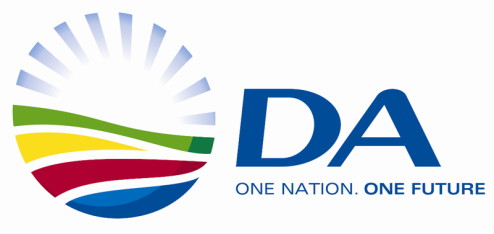 _______________________________________________________________________________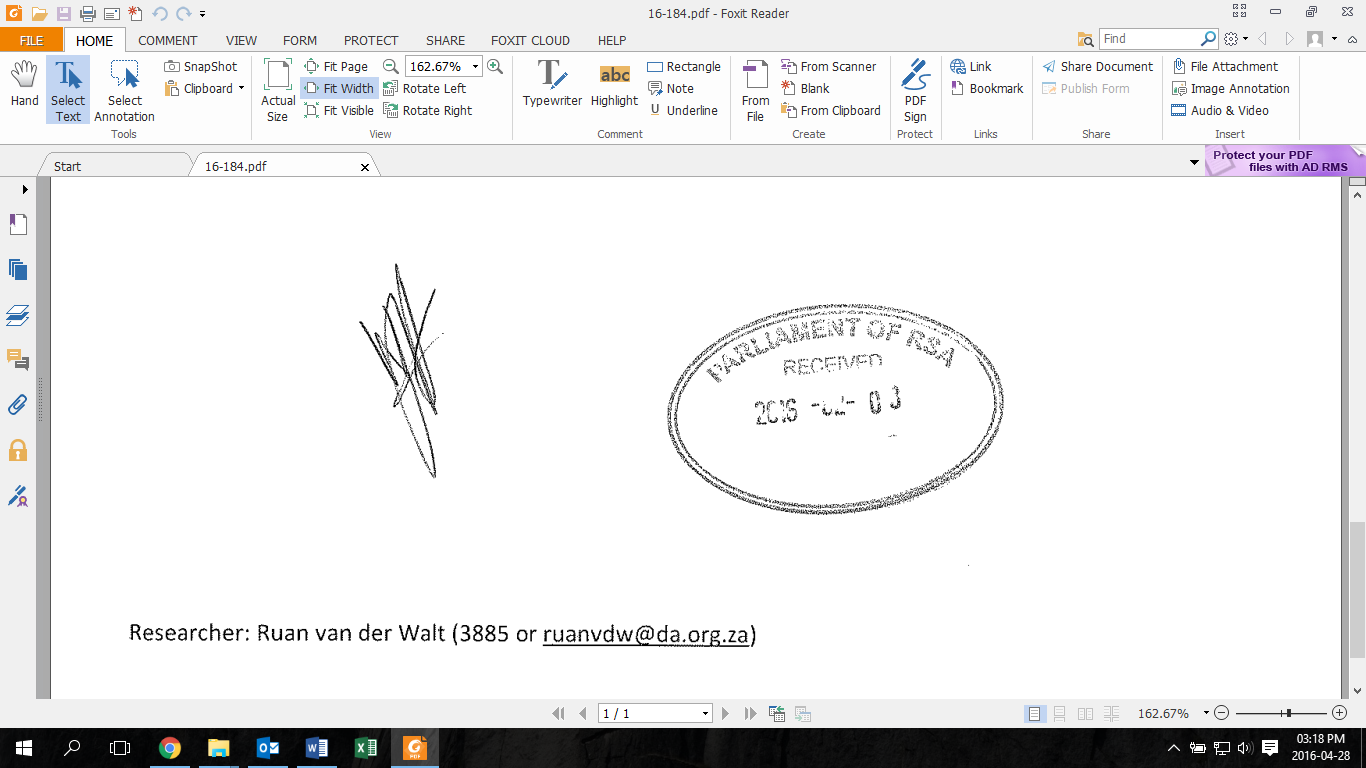 Internal Ref Number:Internal Ref Number:0526-2022Submission Date:Submission Date:30.08.202230.08.202230.08.2022Question Asked By:Question Asked By:Mr HS GumbiMr HS GumbiMr HS GumbiQuestion Asked To:Question Asked To:Minister of Agriculture, Land Reform and Rural DevelopmentMinister of Agriculture, Land Reform and Rural DevelopmentMinister of Agriculture, Land Reform and Rural DevelopmentQuestion:Question:Question:Question:Question:1. 2.Whether the minister is aware of the land invasion at Buildfontein Farm on the D615 owned by the department of agriculture and land invasion, if so; (a) when did the land invasion start; (b) what actions has the department taken to protect the property and (c) who is the intended beneficiaries of the said property;Is the minister and department aware that on the 12th December 2017, the acting Director General confirmed that Ms Silindile Ndlovu is beneficiaries to the said property?Whether the minister is aware of the land invasion at Buildfontein Farm on the D615 owned by the department of agriculture and land invasion, if so; (a) when did the land invasion start; (b) what actions has the department taken to protect the property and (c) who is the intended beneficiaries of the said property;Is the minister and department aware that on the 12th December 2017, the acting Director General confirmed that Ms Silindile Ndlovu is beneficiaries to the said property?Whether the minister is aware of the land invasion at Buildfontein Farm on the D615 owned by the department of agriculture and land invasion, if so; (a) when did the land invasion start; (b) what actions has the department taken to protect the property and (c) who is the intended beneficiaries of the said property;Is the minister and department aware that on the 12th December 2017, the acting Director General confirmed that Ms Silindile Ndlovu is beneficiaries to the said property?Whether the minister is aware of the land invasion at Buildfontein Farm on the D615 owned by the department of agriculture and land invasion, if so; (a) when did the land invasion start; (b) what actions has the department taken to protect the property and (c) who is the intended beneficiaries of the said property;Is the minister and department aware that on the 12th December 2017, the acting Director General confirmed that Ms Silindile Ndlovu is beneficiaries to the said property?